6 января 2021 года, в Рождественский сочельник, совместно с клубом и социальным работником были поздравлены пожилые, престарелые люди в селе Верх- Нарым.День Коляды – древний праздник. Это народное название Рождества и Святок, которые проходят с 7 по 19 января. Коляда – это мирный  Бог. Коляду наши предки представляли прекрасным младенцем, которого захватила в плен злая ведьма Зима. Согласно поверьям, она превратила его в волчонка. И шкуру с него может снять только солнечное весеннее тепло… Основное предназначение Коляды – это проведение обрядов, посвящённых рождественскому сочельнику. Колядки – весёлые песни с добрыми пожеланиями щедрому хозяину и «острыми» скупому хозяину.За это хозяева щедро благодарят колядовщиков разными вкусностями и деньгами.По этой традиции дети-школьники села Верх-Нарым спели весёлые песни, сплясали, провели обряд благополучия и поздравили с наступающим Рождеством. Пожилые люди были очень рады и гостеприимны.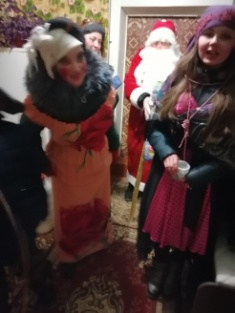 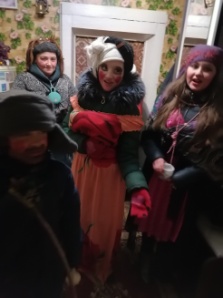 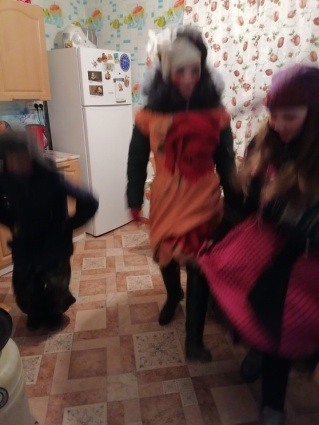 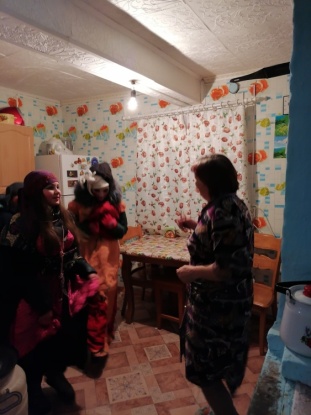 